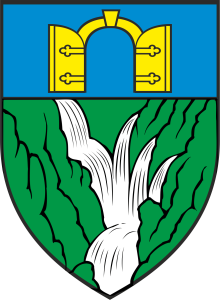 Na temelju članka 4. Stavak 3 Zakona o službenicima i namještenicima u lokalnoj i područnoj (regionalnoj)samoupravi („Narodne novine“ br. 86/08.), članka 28.i 32. Uredbe o klasifikaciji radnih mjesta u lokalnoj i područnoj (regionalnoj)samoupravi(„Narodne novine“,br.74/10) i članka 45 Statuta Općine Zadvarje («Službeni glasnik» Na Općine Zadvarje broj:03/13.),Općinski načelnik općine Zadvarje  na prijedlog pročelnika  dana 02.08.2021 godine donosimIZMJENE I DOPUNE PRAVILNIKAo unutarnjem redu Jedinstvenog upravnog odjela Općine ZadvarjaČlanak 1.U članku 5 Pravilnika o unutarnjem redu Jedinstvenog upravnog odjela općine Zadvarje KLASA:112-01/18-01/01 URBROJ:2155/03-18-01-1 od 30.08.2018dodaje se:OPIS RADNOG MJESTA KOMUNALNI REDARKategorija - IIIPotkategorija radnog mjesta - referentUvjeti : stručno znanje –najmanje gimnazijsko srednjoškolsko obrazovanje ili četverogodišnje strukovno srednjoškolsko obrazovanje sukladno odredbi čl.111 stavak 1 Zakona o komunalnom gospodarstvu (NN  broj 68/18 i 110/18)Stupanj složenosti koji uključuje jednostavne  uglasnom rutinske poslove koji zahtijevaju primjenu precizno utvrđenih postupaka ,metode rada-Stupanj odgovornosti koji uključuje odgovornost za materijalne resurse s kojima službenik radi ,te pravilnu primjenu izričito propisanih postupaka Potreban broj izvršitelja - 1- najmanje jedna godina radnog iskustva na odgovarajućim poslovima- položen državni stručni ispit- poznavanje rada na računalu- Vozački ispit „B“ kategorijeOpis poslova radnog mjesta :Radi sukladno Odluci o komunalnom redu,Zakonu o komunalnom gospodarstvu,Zakonu o upravnom postupku.- obavlja poslove komunalnog redara sukladno Odluci o komunalnom redu i zakonskimpropisima,- prikuplja podatke o promjenama s terena iz područja komunalne djelatnosti ,te o istimaizvješćuje pročelnika,-sudjeluje u prikupljanju podataka za vođenje evidencije općinskih pokretnina i                                              nekretnina i državnog poljoprivrednog zemljišta - priprema postupke prodaje, zakupa, koncesije istih,-vodi brigu o održavanju i izvršenju svih općinskih komunalnih djelatnosti sukladno odluci o općinskim komunalnim djelatnostima (gradnja komunalnih objekata)- obavlja i druge poslove po nalogu pročelnika u skladu sa zakonom i općinskim aktima- za obavljanje prednje navedenih poslova potrebno je po svakom opisu poslova 100%  radnog vremena    Članak 2.Ovaj Pravilnik stupa na snagu osmog dana od dana objave  u „Službenom glasniku općine Zadvarje“,KLASA:112-01/21-01/01URBROJ:2155/04-21-02Zadvarje,03.08.2021OPĆINSKI NAČELNIK								  Ivan Krželj